台湾高铁票台北-左营单程票产品详情：成人：300元，儿童：210 元  与签证一起购买立减30元每人价格随着汇率实时变动，具体以实际价格为主0-6周岁（含6岁）小朋友免票6-12周岁（不含）的小朋友，需购买儿童票乘车12周岁（含）以上乘客需购买成人票2.本券适用于：持“中国居民往来台湾通行证及台湾个人旅游签注（G签注）”的大陆居民，持前往台湾有效证件（如外国护照）的非大陆居民，台湾人不可使用。3.预订成功后我们会于1-2个工作日将兑换券发送您提供的邮箱，请注意查收4.本券只限本人使用，不可转让，5.本券购买成功后，从收到兑换券邮件当日生效，有效期90天，需于有效期内向高铁站售票窗口兑换乘坐，兑换时需指定使用日期，日期一旦指定无法变更。6.前往高铁人工窗口售卖处兑换时须查验“大陆居民往来台湾通行证”+入台证使用时需从人工检票口进站，需查验大陆居民往来台湾通行证”+入台证7.本券提供旅客持用搭乘自由座车厢，如需使用标准车厢对号座服务时，请至售票窗口预订注意：需凭（乘车券）及通行证+入台证至高铁车站售票窗口办理预订，不受理网上或电话订位尖峰时刻或国定假日期间不保证座位是否能预订成功以人工窗口工作人员反馈为主8.遇到列车延迟，运行中断或者列车取消等非我司原因导致的特殊情况，高铁公司不受理换票或者延期9.兑换成功后，污损，或者丢失，不受理补发，挂失，或者退款，请妥善保管（兑换：单程票为台湾高铁兑换券，需于台湾高铁售票窗口兑换为台湾高铁票方可乘坐，本券必须于有效期限内，于台湾高铁站售票窗口兑换成“高铁票”乘车，本“高铁单程券兑换凭证”仅作为兑换“高铁票”使用，无法仅凭本证乘坐）二．预订需知：1.订单号+姓名拼音大写（按照通行证）+起 止站点+成人/儿童 +性别+出生年月+乘车人国籍+通行证号码+邮箱+使用时间 注意：信息必须正确一旦出票退票有损 至少提前2个工作日预订注意：定位时用何证件购买，现存兑换或安排座位时 ，必须用同一证件3.兑换：产品为台湾高铁兑换券，需于台湾高铁售票窗口兑换为台湾高铁票方可乘坐，本券必须于有效期限内，于台湾高铁站售票窗口兑换成“高铁票”乘车，本“高铁券兑换凭证”仅作为兑换“高铁票”使用，无法仅凭本证乘坐。4.费用包含：在指定时间内，台北-左营的单程票价5.出票后60天内（含60天）通知取消订单，需收订单金额20%手续费出票后60天后（不含60天）通知取消订单，全损。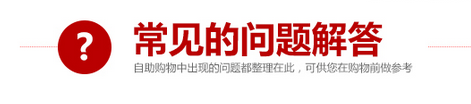 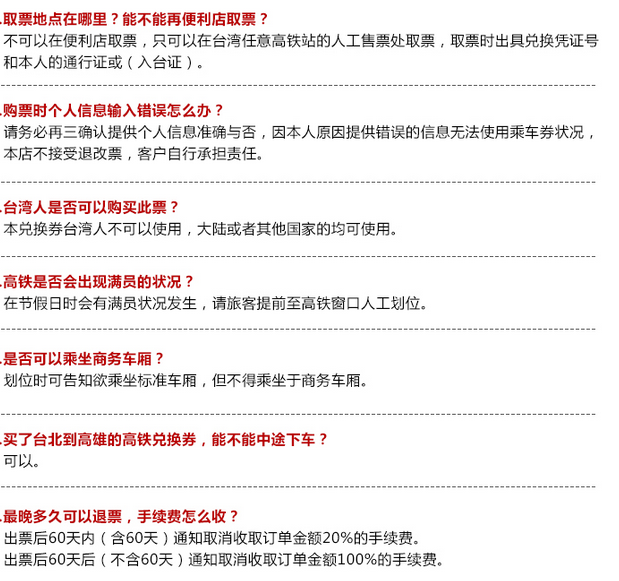 